Making a Reasonable Endeavours Plan during Covid-19We have been working with you and your child since the partial closure of our school to think about what support we can offer to your child and how we can best support you as a family. The ‘reasonable endeavours’ duty came into place at the start of May, and we would like to have a conversation with you about what ‘reasonable endeavours’ duty means in practice. We want to make sure that the support in place feels reasonable at this time and that you are happy with the plans we have made. What happens next?You will be contacted in the next three weeks by your child’s teacher. If you do not receive a call or email to set up this discussion by 22 June 2020, please send an email to SENDParticipation@essex.gov.uk.  You may not receive an individual reply to your email but the team supporting your child’s school or college will be notified and they will be able to make sure that a conversation is arranged with you.What will the conversation cover?
The discussion will think about:Where?Where is the most suitable place for your child to be at the moment? What?
What is written in your child’s EHC plan? What can we continue to deliver? What do we need to change or adapt?How?How can we make this happen – for example, virtual rather than face-to-face? Who?Who is available to support you and your child? For example a learning assistant under virtual supervision rather than a specialist therapist or teacher.When?How often and how regularly can we deliver parts of your child’s plan?What will happen after the conversation?
The conversation and temporary plan will be recorded in writing and a copy will be kept by you, and the school as a record of what was agreed. When will the plan be reviewed?
This plan will need to be reviewed frequently and during the discussion, you will agree how often to review the plan. You will work through the cycle of ‘assess, plan, do, review’ during the time that the temporary legislation is in place.Feedback to the Local Authority
When you have spoken with your child’s school or college and made a plan, we are asking you- and your child where possible -  to please give us some feedback and let us know how you feel about the support and plan. This is, of course, optional, but we would very much appreciate the feedback so that we know how best to continue to support your child and your child school or college. This survey will be open from 15 June 2020.Please use this link to tell us about your experience: 
https://consultations.essex.gov.uk/send-strategy-and-innovation/36ed60a4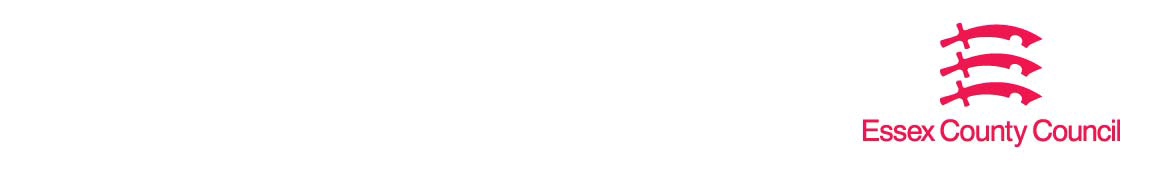 